Jaarverslag van de  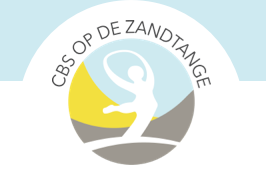 Medezeggenschapsraad van CBS Op de Zandtange 2021-2022 Samenstelling MR: Namens de oudergeleding:  Mevr. S. Hemssems Mevr. H. Huizing-Wever (voorzitter) Namens de personeelsgeleding: Mevr. T. Stuiver-Reurink Mevr. H. Holtman-Wever (secretaris) Wat is de MR? De medezeggenschapsraad is een wettelijk ingestelde raad. Hierin kunnen ouders en leerkrachten meedenken over het beleid van de school. De MR heeft vaak een adviserende, maar zeker ook wel eens een instemmende rol in beleidszaken. Inhoud vergaderingen De MR heeft dit schooljaar 6 keer vergaderd. Tijdens deze vergaderingen zijn de volgende zaken aan de orde geweest: a. Jaarplanning MR We hebben alle zaken die binnen de MR aan de orde moeten komen ingepland voor de komende maanden. Dit plan wordt jaarlijks bijgesteld. b. Contact achterban We zijn ons als MR bewust van het feit dat het belangrijk is om goede contacten te hebben met onze achterban. Om onze achterban goed op te hoogte te houden maken we na elke vergadering een MR bericht. Meestal zetten we dit op de nieuwsbrief. Soms kiezen we voor het verspreiden van het MR bericht via de mail. Ook hebben we zelf mensen gepolst als het gaat om schoolse zaken. We hopen dat mensen ons weten te vinden indien nodig.  c. Afval scheiden We vinden het belangrijk dat onze kinderen goed leren omgaan met het milieu/deze wereld. Dit bracht ons op onder andere op het scheiden van afval. Sinds dit jaar zamelen we handdoekjes en plastic apart in. Wij vinden dit een hele mooie ontwikkeling.  d. Ouderavond Op school zijn we gestart met het programma ‘Kanjer’. Kinderen leren hiermee sociale vaardigheden. Aan het begin van het jaar was hier een ouderavond over. We hebben hierover veel positieve reacties gehoord van ouders.  e. Nieuwe leden Tineke en Hilda treden dit schooljaar af. Rein en Inge gaan nu in de MR vanuit de personeelsgeleding. Swanet zal het secretariaat overnemen. f. Nieuwe directeur Dit schooljaar neemt Ellen van der Veen afscheid van onze school. De MR is betrokken bij het begin en eind van de procedure om een nieuwe directeur aan te stellen. De ouders van de MR zijn gevraagd om mee te denken in het maken van een profielschets voor de nieuw te benoemen directeur. Zodra er een geschikte kandidaat is gevonden wordt deze voorgesteld aan de MR. De MR heeft adviesrecht.  g. Eigen functioneren We hebben de overtuiging dat we als MR steeds meer van waarde zijn geworden. We zijn samen positief kritisch bezig. h. Verkiezing MR Dit jaar waren Tineke en Hilda aftredend. Rein en Inge zullen nu zitting nemen. i. Gezamenlijk vergadering MR-GMR De gemeenschappelijke medezeggenschapsraad (GMR) is de vertegenwoordiger van personeel, ouders en leerlingen op bestuursniveau. De GMR houdt zich bezig met onderwerpen die van gemeenschappelijk belang zijn voor een groep scholen. Natuurlijk is het daarom voor de GMR ook belangrijk wat er bij ons op school speelt. De gezamenlijke vergadering was hiervoor een mooie stap. De GMR is voornemens dit vaker te gaan doen.  